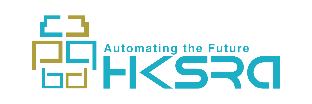 Full Name:Email:Personal Page (optional):Address:Affiliation:Highest Education:Date of Birth:Nationality:Which conference do you wish to volunteer for? Why do you want to participate?Research Interests:List any relevant volunteer experience and your duties/responsibilities.List any other interests, skills, experiences, or resources that you feel would be appropriate to include.List two or more professional references (names and contact information).